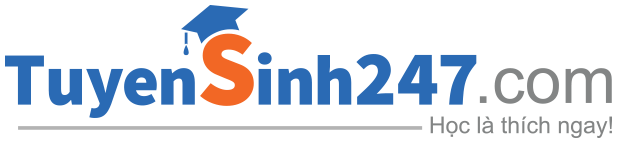 HƯỚNG DẪN GIẢI ĐỀ THI MINH HỌA THPT QG MÔN LỊCH SỬ NĂM 2018Thực hiện: Ban chuyên môn Tuyensinh247.comMã đề: 001Câu 1: Sgk 12 trang 11Liên Xô là nước đầu tiên phóng thành công vệ tinh nhân tạo năm 1957.Chọn đáp án: BCâu 2:  Sgk 15 trang 54Rất coi trọng giáo dục và khoa học- kỹ thuật, mua bằng phát minh sáng chế. Phát triển khoa học - công nghệ chủ yếu trong lĩnh vực sản xuất ứng dụng dân dụng (đóng tàu chở dầu 1 triệu tấn, xây đường hầm dưới biển dài 53,8 km nối Honsu và Hokaido, cầu đường bộ dài 9,4 km…)Chọn đáp án: ACâu 3: Sgk 12 trang 69Biểu hiện của toàn cầu hóa:-  Sự phát triển nhanh chóng của quan hệ thương mại quốc tế (giá trị trao đổi tăng  lên 12 lần)-  Sự phát triển và tác động to lớn của các công ty xuyên quốc gia. Giá trị trao đổi tương đương  ¾ giá trị thương mại toàn cầu.-  Sự sáp nhập và hợp nhất các công ty thành những tập đoàn lớn, nhất là công ty khoa học- kỹ thuật-  Sự ra đời của các tổ chức liên kết kinh tế, thương mại, tài chính quốc tế và khu vực (EU, IMF, WTO, APEC, ASEM…)Chọn đáp án: BCâu 4: Sgk 12 trang 87Tháng 8/1929: Cán bộ tiên tiến trong Tổng bộ và kỳ bộ Việt Nam Cách mạng thanh niên ở Nam kỳ thành lập An Nam cộng sản đảng, ra tờ báo Đỏ là cơ quan ngôn luận.Chọn đáp án: BCâu 5:  sgk 12 trang 112Chọn đáp án: CCâu 6:  sgk 12 trang 121, 122Chọn đáp án: ACâu 7:  sgk 12 trang  146Chọn đáp án: BCâu 8:  sgk 12 trang 170, 171Ngày 02.01.1963, quân dân ta thắng lớn ở trận Ấp Bắc (Mỹ Tho), đánh bại cuộc hành quân càn quét của 2000  lính Sài gòn có cố vấn Mỹ chỉ huy,với phương tiện chiến tranh hiện đại.Chọn đáp án: CCâu 9: sgk 12 trang 209Chọn đáp án: ACâu 10: sgk 11 trang 49, 50Cách mạng dân chủ tư sản tháng 2/1917- Ngày 23/2/1917 cách mạng bùng nổ bằng cuộc biểu tình của 9 vạn nữ công nhân  ở Pê-tơ-rô-gơ-rát.-  Phong trào nhanh chóng chuyển từ tổng bãi công chính trị sang khởi nghĩa vũ trang.-  Lãnh đạo là Đảng Bôn-sê-vích-  Kết quả:+ Chế độ quân chủ chuyên chế Nga hoàng bị lật đổ.+ Xô viết đại biểu công nhân và binh lính được thành lập (tháng 3/1917 toàn nước Nga có 555 Xô viết)+ Cùng thời gian giai cấp tư sản cũng thành lập Chính phủ lâm thời.+ Nga trở thành nước Cộng HoàChọn đáp án: DCâu 11: sgk 11 trang 108Mờ sáng ngày 1-9-1858, quân Pháp ngang ngược gởi tối hậu thư đòi triều đình phải trả lời. Sau đó, chúng ngang nhiên nã đại bác vào, bắn phá hệ thống đồn lũy của quân đội nhà Nguyễn, vây đánh hai thành An Hải và Điện Hải, chiếm bán đảo Sơn Trà, mở đầu cuộc chiến tranh xâm lược nước ta.Mặc cho thái độ do dự của nhà Nguyễn, nhân dân ta ngay từ đầu đã anh dũng chống trả quyết liệt các cuộc tấn công của quân xâm lược để bảo vệ tổ quốc.Chọn đáp án: CCâu 12: sgk 11 trang 141Tháng 6- 1912, ông lập Việt Nam Quang phục hội :+Tôn chỉ  “Đánh đuổi giặc Pháp, khôi phục nước Việt Nam, thành lập nước Cộng hòa Dâ quốc Việt Nam”.+Hội tổ chức ám sát những tên thực dân đầu sỏ, tấn công các đồn binh Pháp ở Vân Nam… nhưng chỉ thu được những kết quả hạn chế trong khi lực lượng hao tổn khá lớn.Chọn đáp án: ACâu 13: Sgk  12 trang 5Nội dung của hội nghị:-  Tiêu diệt tận gốc chủ nghĩa phát xít Đức và chủ nghĩa quân phiệt Nhật.-  Nhanh chóng kết thúc chiến tranh. Liên Xô sẽ tham chiến chống Nhật ở châu Á.- Thành lập tổ chức Liên hiệp quốc để duy trì hòa bình, an ninh thế giới- Thỏa thuận việc đóng quân, giải giáp quân đội phát xít và phân chia phạm vi ảnh hưởng của các cường quốc thắng trận ở châu Âu và ÁChọn đáp án: DCâu 14: sgk 12 trang 100Tháng 7/1936 của Hội nghị Ban Chấp hành Trung ương Đảng Cộng sản Đông Dương do Lê Hồng Phong chủ trì ở Thượng Hải (Trung Quốc)  dựa trên  Nghị quyết Đại hội 7 của QTCS, đề ra đường lối và phương pháp đấu tranh:* Nhiệm vụ chiến lược của cách mạng tư sản dân quyền  Đông Dương là  chống đế quốc và phong kiến.* Nhiệm vụ trực tiếp, trước mắt là   đấu tranh chống chế độ phản động thuộc địa, chống phát xít, chống nguy cơ chiến tranh, đòi tự do, dân sinh, dân chủ, cơm áo, hòa bình.*  Phương pháp đấu tranh: Kết hợp các hình thức công khai và bí mật, hợp pháp và bất hợp pháp.* Chủ trương: Thành lập Mặt trận thống nhất nhân dân phản đế Đông Dương. Tháng 3/1938, đổi thành Mặt trận thống nhất dân chủ Đông Dương, gọi tắt là Mặt trận dân chủ Đông Dương.Chọn đáp án: CCâu 15: sgk 12 trang 131, 132Cuộc chiến đấu ở các đô thị phía bắc vĩ tuyến 16 tạo điều kiện cho cả nước đi vào cuộc kháng chiến lâu dài nhưng chưa đánh bại hoàn toàn kế hoạch “đánh nhanh thắng nhanh của Pháp”. Cuộc chiến đấu ở các đô thị phía Bắc vĩ tuyến 16 tiêu diệt bộ phận sinh lực địch: giết và làm bị thương hàng ngàn tên địch, phá hủy hàng chục xe cơ giới,...Chọn đáp án: BCâu 16: Sgk 12 trang 150 Đợt 3 trận Điện Biên Phủ diễn ra từ ngày 01/05  đến 07/05/1954:- Ta tiến công khu Trung tâm Mường Thanh và phân khu  Nam, tiêu diệt các căn cứ còn lại của địch.- Chiều 7/5, ta đánh vào sở chỉ huy địch.- 17 giờ 30 ngày 07/05/1954, Tướng Đơ Ca-xtơ-ri cùng toàn bộ Ban tham mưu địch đầu hàng và bị bắt sống.- Các chiến trường toàn quốc đã phối hợp chặt chẽ nhằm phân tán, tiêu hao, kìm chân địch, tạo điều kiện cho Điện Biên Phủ giành thắng lợi.Chọn đáp án: DCâu 17: Sgk 12 trang 178 Ngày 5/8/1964, Mỹ dựng lên "sự kiện vịnh Bắc Bộ" cho máy bay ném bom, bắn phá một số nơi ở miền Bắc (cửa sông Gianh, Vinh - Bến Thủy)...- Ngày 7/2/1965, Mỹ ném bom thị xã Đồng Hới, đảo Cồn Cỏ... chính thức gây ra cuộc chiến tranh phá hoại bằng không quân và hải quân đối với miền Bắc.* Âm mưu- Phá tiềm lực kinh tế - quốc phòng, phá công cuộc xây dựng CNXH ở miền Bắc.- Ngăn chặn chi viện từ bên ngoìa vào miền Bắc và từ  miền Bắc vào miền Nam.- Uy hiếp tinh thần, làm lung lay quyết tâm chống Mỹ của nhân dân Việt Nam.Chọn đáp án: ACâu 18: Sgk 11 trang 91Anh, Pháp, Mỹ đều muốn giữ nguyên trật tự thế giới có lợi cho mình. Anh, Pháp thực hiện chính sách nhượng bộ phát xít  để đẩy chiến tranh về phía Liên Xô. Mĩ với “Đạo luật trung lập (1935) không can thiệp vào các sự kiện bên ngoài châu Mĩ. =>  Các nước phát xít đã lợi dụng tình hình đó để thực hiện mục tiêu gây chiến tranh xâm lược của mình.Chọn đáp án: ACâu 19: Trước tiên cần hiểu nguyên nhân thất bại của các khuynh hướng trong phong trào yêu nước Việt Nam cuối thế kỷ XIX - đầu thế kỷ XX là:- Chưa có đường lối đúng đắn, thiếu tổ chức, lãnh đạo- Mới chỉ dựa vào uy tín của cá nhân chưa dựa vào quần chúng nhân dân- Các khuynh hướng đã lỗi thời, không phù hợp.=> Cần phải tìm ra con đường cứu nước mới, tư tưởng mới với một giai cấp đủ sức lãnh đạo quần chúng nhân dân.Chọn đáp án: CCâu 20: Sgk trang 193Chọn đáp án: ACâu 21: sgk 12 trang  56Chọn đáp án :BCâu 22: Sử dụng phương pháp loại trừ vì A. Sự gia tăng mạnh mẽ của xu thế toàn cầu hóa không hợp lí về thời gian. Xu thế toàn cầu hóa xuất hiện từ những năm 880Chọn đáp án : A Câu 23: Tổng khởi nghĩa, cùng với sức mạnh của toàn dân, lực lượng vũ trang cách mạng “ba thứ quân” giữ vai trò nòng cốt, tiên phong, dẫn dắt, hỗ trợ đắc lực cho quần chúng nổi dậy giành chính quyền. Tuy nhiên, do ta đấu tranh bằng phương pháp chính trị là chủ yếu nên lực lương chính trị đóng vai trò quyết định đến thắng lợi của Cách mạng tháng Tám.Chọn đáp án : BCâu 24: Chiến dịch Biên giới (thu - đông 1950) và chiến dịch Điện Biên Phủ (1954) của Việt Nam đều nhằm tiêu diệt một bộ phận quan trọng sinh lực đối phương, thực hiện « lấy ít địch nhiều »Chọn đáp án : BCâu 25: Cuộc kháng chiến cứu nước của nhân dân ta trải qua 30 năm đầy gian khổ và hy sinh đã giành toàn thắng, mở ra một kỷ nguyên mới trong lịch sử dân tộc ta, một kỷ nguyên thực hiện khác vọng "Không có gì quý hơn độc lập, tự do" như mong muốn của Bác Hồ. Đây là đỉnh cao chói lọi nhất trong lịch sử hàng ngàn năm chống giặc ngoại xâm, bảo vệ nền độc lập và tự chủ nhân dân ta, dân tộc ta. Đại thắng mùa xuân năm 1975 là thắng lợi của sự lãnh đạo tài tình của Đảng, là thắng lợi của sức mạnh ý chí dời non lấp biển của dân tộc ta trong thời đại Hồ Chí Minh. Đánh giá cuộc kháng chiến, đại hội lần thứ IV của Đảng ghi nhận: "Năm tháng sẽ trôi qua, nhưng thắng lợi của nhân dân ta trong sự nghiệp kháng chiến chống Mỹ, cứu nước mãi mãi được ghi vào lịch sử dân tộc ta như một trong những trang chói lọi nhất, một biểu hiện sáng ngời về sự toàn thắng của chủ nghĩa anh hùng Cách mạng và trí tuệ con người, và đi vào lịch sử thế giới như một chiến công vĩ đại của thế kỷ 20, một sự kiện có tầm quan trọng quốc tế to lớn và tính thời đại sâu sắc".Chọn đáp án : CCâu 26: sgk 12 trang  202, 203Sử dụng phương  pháp loại trừ. Vì cuộc cách mạng dân tộc dân chủ nhân dân đã được hoàn thành sau đại thắng mùa xuân năm 1975Chọn đáp án : ACâu 27: Sgk 11 trang 141. 142- Phan Bội Châu sử dụng phương pháp tổ chức bạo động- Phan Châu Trinh sử dụng phương pháp vận động, cải cáchChọn đáp án : CCâu 28: Vì nhà Nguyễn đã có những chính sách sai lầm, bảo thủ như : - Có những chính sách cải cách đất nước nhưng không hiệu quả. - Thực hiện chính sách « bế quan tỏa cảng ». - Thực hiện chính sách cầm đạo, giết đạo. => Sức mạnh của đất nước bị suy giảm.Chọn đáp án : BCâu 29: Phong trào giải phóng dân tộc trên thế giới giành thắng lợi => hệ thống thuộc địa của chủ nghĩa thực dân tan rã => thế kỉ XX trở thành thế kỷ giải trừ chủ nghĩa thực dân.Chọn đáp án : BCâu 30: Vì khi trật tự hai cực Ianta là trật tự thế giới có sự đối lập giữa hai khối XHCN và TBCN đứng đầu là Liên Xô và Mĩ. Với sự sụp đổ của Liên Xô và các nước CNXH ở Đông Âu đồng nghĩa với một trong hai cực Ianta sụp đổ. Chọn đáp án : ACâu 31. Sgk trang 64Cuộc khủng bố bất ngờ vào nước Mĩ ngày 11-9-2001, đã làm cả thế giới kinh hoàng. Sự kiện này đã đặt các quốc gia - dân tộc đứng trước những thách thức của chủ nghĩa khủng bố với những nguy cơ khó lường. Nó gây ra những tác đông to lớn và phức tạp với tình hình chính trị thế giới và cả trong quan hệ quốc tế. => Như vậy, sự kiện ngày 11-9-2001 ở nước Mĩ cho thấy nhân loại đang phải đối mặt với một nguy cơ và thách thức lớn. Chọn đáp án: ACâu 32. Chế độ phân biệt chủng tộc là thực chất là sản phẩm đặc trưng của chế độ do người da trắng Nam Phi (Africaner) nắm giữ và phần nào là di sản của chủ nghĩa thực dân Anh từ thế kỷ 19 khi các giới chủ thực dân muốn kiểm soát sự di trú của những người da đen và da màu đến các vùng do người da trắng chiếm giữ.Trải qua một quá trình đấu tranh bền bỉ, tại cuộc trưng cầu dân ý tháng 3 năm 1992, cuộc bầu cử cuối cùng của những người da trắng đã diễn ra ở Nam Phi, các cử tri đã cho phép chính phủ có quyền được thương lượng về bản hiến pháp mới với ANC và các đảng phái chính trị khác. Năm 1993 bản hiến pháp lâm thời đã được xây dựng trong khi chờ đợi soạn thảo một bản hiến pháp chính thức. De Klerk và lãnh tụ ANC Nelson Mandela đã được tặng giải Nobel Hòa bình do đã có những nỗ lực để chế độ a-pac-thai kết thúc trong hòa bình, góp phần tạo dựng nên một nền tảng dân chủ mới cho đất nước Nam Phi.=> Chế độ phân biệt chủng tộc ở  Nam Phi là một hình thức thống trị của chủ nghĩa thực dân. => Sự sụp đổ của chế độ phân biệt chủng tộc (Apacthai) ở Nam Phi chứng tỏ một biện pháp thống trị của chủ nghĩa thực dân bị xóa bỏ. Chọn đáp án: ACâu 33.Ba tổ chức cộng sản cùng chung lí tưởng cách mạng nhưng lại bị chia rẽ, tranh giành ảnh hưởng lẫn nhau trong quần chúng. Đó chính là mâu thuẫn trong nội bộ Hội Việt Nam Cách mạng thanh niên và nội bộ Đảng Tân Việt. => Bài học kinh nghiệm cho cách mạng Việt Nam là cần chú trọng đấu tranh chống tư tưởng cục bộ, cần xây dựng sự thống nhất trong tư tưởng Đảng cầm quyền thì mới có thể đưa ra được những chính sách thống nhất.Chọn đáp án: DCâu 34.Một trong những bài học kinh nghiệm rút ra từ cách mạng tháng Tám năm 1945 có thể vận dụng trong sự nghiệp xây dưng và bảo vệ tổ quốc hiện nay là kết hợp sức mạnh dân tộc với sức mạnh thời đại:- Sức mạnh thời đại trong cách mạng tháng Tám bao gồm: + Thời cơ “ngàn năm có một”: Nhật Bản đầu hàng đồng minh. + Sự ủng hộ của các lực lượng tiến bộ trên thế giới. - Sức mạnh dân tộc: + Sự lãnh đạo sáng suốt của Đảng và chủ tịch Hồ Chí Minh. + Sự chuẩn bị của Đảng và Nhân dân về lực lượng cách mạng và qua các cuộc tập dượt.+ Tinh thần đoàn kết và yêu nước của nhân dân Việt Nam. Hiện nay, trong thời kì công nghiệp hóa hiện đại hóa đất nước, bài học này cần được áp dụng triệt để: vừa tranh thủ sự mở rộng của thị trường thế giới, vốn đầu tư của nước ngoài,....vừa phát huy sức mạnh đoàn kết toàn dân xây dựng đất nước.Chọn đáp án: DCâu 35. Sgk 12 trang  95.Luận cương chính trị (10-1930) xác định nhiệm vụ chiến lược của cách mạng Đông Dương là: đánh đổ phong kiến và đánh đổ đế quốc. Hai nhiệm vụ này có mối quan hệ khăng khít với nhau. Đây là hạn chế xuất phát từ nguyên nhân chưa xác định được mâu thuẫn chủ yếu của xã hội Đông Dương là mâu thuẫn dân tộc, không đưa được ngọn cờ dân tộc lên hàng đầu mà nặng về đấu tranh giai cấp và cách mạng ruộng đất. Chọn đáp án: BCâu 36.Các quyền dân tộc cơ bản của một dân tộc bao gồm: độc lập, chủ quyền, thống nhất và toàn vẹn lãnh thổ.Xét nguyên tắc của Việt Nam khi kí hai hiệp định Sơ bộ cần xét hoàn cảnh lịch sử cụ thể và nội dung của hai hiệp định:- Đối với Hiệp định Sơ bộ (6-3-1946): Đảng ta chủ trương loại bỏ bớt một kẻ thù là Trung Hoa Dân Quốc. Tuy nhiên, trong nội dung của Hiệp đinh này ta chỉ đồng ý cho Pháp đưa 15000 uân ra miền Bắc thay Trung Hoa Dân quốc giải giáp quân Nhật nhưng phải rút dân trong vòng 5 năm. Đồng thời, hai bên phải ngừng bắn và giữ quân đội của mình ở vị trí cũ, tạo không khí thuận lợi để đi đến đàm phán chính thức.=> Đảng ta có thể nhân nhượng một số quyền lợi nhưng chủ quyền dân tộc sẽ luôn được giữ vững.Chọn đáp án: DCâu 37. - Đáp án A: Sau khi kí kết Hiệp định, quân của thực dân, đế quốc mới rút về nước.- Đáp án C: Hiệp định Pari chỉ có sự kí kết của 4 bên là: Việt Nam Dân chủ Cộng hòa, Mặt trận Dân tộc giải phóng miền Nam Việt Nam, Hoa Kì và Việt Nam Cộng Hòa. Chỉ có Mĩ được coi là coi cường quốc. - Đáp án D: + (Sgk trang 187): Hiệp định Pari quy định Hoa Kì rút hết quân đội của mình và quân đồng minh, hủy bỏ các căn cứ quân sự, cam kết không tiếp tục dính líu quân sự hoặc can thiếp vào công việc nội bộ của miền Nam Việt Nam.+ (Sgk trang 154): Hiệp định Giơnevơ quy định các bên tham chiến thực hiện cuộc tập kết chuyển quân, chuyển giao khu vực.Chọn đáp án: BCâu 38.Nét nổi bật trong nghệ thuật quân sự của Đảng trong Cuộc tiến công và nổi dậy Xuân 1975 là kết hợp tiến công thần tốc, táo bạo, bất ngờ, chắc thắng:- Hội nghị Trung ương lần thứ 23 nhận định: “Cả về thế chiến lược và lực lượng quân sự, chính trị, ta đã có sức mạnh áp đảo quân địch, còn địch thì đang đứng trước nguy cơ sụp đổ và diệt vong. Mỹ tỏ ra bất lực, dù có tăng viện cũng không thể cứu vãn được tình thế sụp đổ đến nơi của nguỵ”. Bộ Chính trị khẳng định: “Nắm vững thời cơ chiến lược hơn nữa, với tư tưởng chỉ đạo“thần tốc, táo bạo, bất ngờ, chắc thắng”, thực hiện tổng công kích, tổng khởi nghĩa trong thời gian ngắn nhất, tốt nhất là trong tháng 4-1975, không thể để chậm”. - “Thần tốc, táo bạo, bất ngờ và chắc thắng” là tư tưởng chỉ đạo, là phương châm hành động quân sự, là nét độc đáo sáng tạo về nghệ thuật chỉ đạo chiến tranh có tính truyền thống của dân tộc ta, đã trải qua một quá trình thừa kế, phát triển sáng tạo. Tiến công thần tốc, táo bạo, bất ngờ, chắc thắng là một trong những bài học quý của nghệ thuật quân sự Việt Nam thể hiện tiêu biểu trong Chiến dịch Hồ Chí Minh lịch sử. Thắng lợi vĩ đại mùa Xuân 1975 chứng tỏ sự lãnh đạo, chỉ đạo sáng suốt của Bộ Chính trị, Quân uỷ Trung ương, của các tướng lĩnh chỉ huy và sự nỗ lực phi thường của quân và dân cả nước. Chiến thắng vĩ đại của Chiến dịch Hồ Chí Minh lịch sử tháng 4-1975 không những ghi vào lịch sử dân tộc Việt Nam như một mốc son chói lọi nhất mà còn là nét nổi bật và đặc sắc nhất của nghệ thuật chỉ đạo chiến tranh.Chọn đáp án: CCâu 39.Kháng chiến chống Pháp (1945 - 1954)  và kháng chiến chống Mĩ (1954 -1975) đều là cuộc kháng chiến nhằm mục tiêu cuối cùng là giải phóng dân tộc. Sau kháng chiến chống Mĩ, ta hoàn thành cách mạng dân tộc dân chủ nhân dân trong cả nước, thống nhất đất nước. Chọn đáp án: CCâu 40.Vai trò của hậu phương miền Bắc không thể tách biệt rạch ròi với tiền tuyến miền Nam chỉ bằng yếu tố không gian vì miền Bắc không chỉ làm nghĩa vụ hậu phương mà còn cùng miền Nam trực tiếp chống Mĩ: - Chi viện nhân lực, vật lực cho miền Nam . - Chiến đấu chống lại hai cuộc chiến tranh phá hoại miền Bắc của Mĩ.Chọn đáp án: A---HẾT---1B11C21B31A2A12A22A32A3B13D23B33D4B14C24B34D5C15B25C35B6A16D26A36D7B17A27C37B8C18A28A38C9A19C29B39C10D20A30A40A